Памятка велосипедисту!Водители велосипедов,Ваш «вело» - транспортное средство!Двухколёсный друг надёжен,Только знай: где, что, как можно!Прежде, чем начнешь с ним путь,То проверить не забудьТормоза, колёс исправность,Отражатель сзади красный.Ездить же на «друге» можно,Там, где для него дорожка.Оседлать велосипед –Лишь с четырнадцати лет!Перевозка пассажиров,Грузов с длинным габаритом,И езда без рук обеихЗапрещаются тебе здесь!Запрещают однозначноЗа машинами гоняться!Там, где ходят пешеходы, С «вело» нет для вас дороги!Этих правил выполнение Вам поможет без сомнения!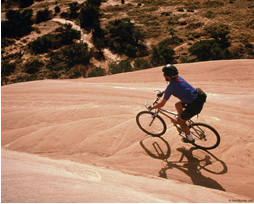 ЗИМОЙПосмотрите в окно: видите, какими хлопьями падает снег? Все затянуто белой пеленой. За несколько шагов не только машину, но и человека не увидишь.Выйдя из школы, не торопитесь:-внимательно осмотритесь;-не идите по мостовой и не бегите через улицу;-при плохой видимости можно легко угодить под машину.Дорога покрылась ледяной коркой, стало скользко. В этих условиях появляться близко перед транспортом очень опасно, потому что на скользкой дороге машину остановить трудно. Будьте особенно осторожны! Не спешите, так как можно неожиданно упасть и оказаться под колѐсами.Помните:-один неверный шаг может привести к непоправимой беде! Поэтому будьте внимательными и осторожными!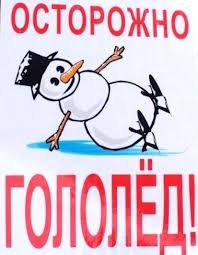 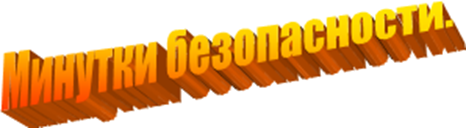 Скорей, быстрей на свежий воздух!Но чтоб не омрачился отдых,Должны учащиеся помнить,Что ждёт опасность на дороге!Спеша в кино или в театр,На красный свет бежать не надо.Пусть опоздаете немного,Но будут целы руки, ноги!Играть в футбол иль баскетбол,Реально там, где стадион,А не где хочется детишкам –С дорогой рядом – страшно слишком!Увлёкшись играми, ребята,Хоть иногда вам думать надо,Что догонялки на дорогахЗакончиться плачевно могут!Напоминает красный свет:У ПДД каникул нет!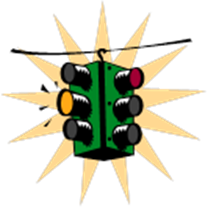 В ХОРОШУЮ ПОГОДУВыходя из школы, не забывайте о правилах дорожного движения.Поэтому, начиная переход, посмотрите внимательно на дорогу. И, если увидите приближающийся транспорт, не спешите, уступите ему дорогу. Старайтесь на пути к дому выбирать наиболее безопасный путь и меньше находиться на проезжей части. Это убережет вас от несчастья!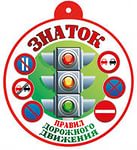   Детям знать положеноПравила дорожные!       Ты, дружок, доверься им,     Будешь цел и невредим!Муниципальное  бюджетное общеобразовательное учреждение«Троицкая основная общеобразовательная школа» Памятка для учащихся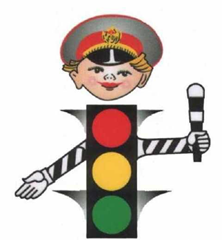 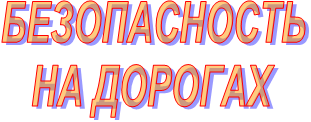 2015г.ВЕСНОЙНа улицах движение становится всѐ более оживлѐнным. Запомните: от несчастного случая вы убережѐте себя только безукоризненным соблюдением правил дорожного  движения!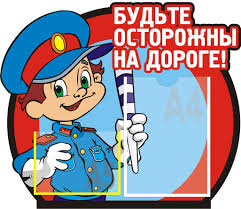 